Institute of Quarrying – Yorkshire Branch Health & Safety Conference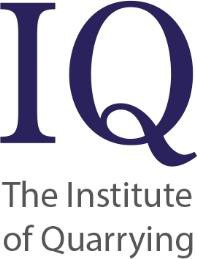 Date: Thursday 20th September 2018 Venue: Holiday Inn Scotch Corner Hotel, DarlingtonI wish to confirm that 	delegates will be attending.I will be paying by:Cheque (Please make cheques payable to the ‘Institute of Quarrying’) Invoice - Please provide purchase order number & billing addressCredit / Debit Card (Please provide card details below)I require a receipt Please return to:By E-Mail: louise.foster@quarrying.org / By Post: Louise Foster, Institute of Quarrying, McPherson House, 8a Regan Way, Chetwynd Business Park, Nottingham NG9 6RZName:Company Address:Postcode:Telephone No:Email:Delegate Names:£66 incl. VAT per delegate1.Delegate Names:£66 incl. VAT per delegate2.Delegate Names:£66 incl. VAT per delegate3.Delegate Names:£66 incl. VAT per delegate4.Delegate Names:£66 incl. VAT per delegate5.Delegate Names:£66 incl. VAT per delegate6.7.8.Purchase order No:Billing Address:Name as it Appears on the Card:Card Number (16 Digits):Expiry Date:Start Date (Where Applicable):Issue Number (Where Applicable):Security Code (Last 3 digits on rear of card):